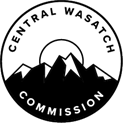 Central Wasatch Commission: Stakeholders Council  Mill Creek Canyon Committee Notice Date & Time: Monday, May 17, 2021 - 1 p.m.  Description/Agenda: Mill Creek Canyon Committee Meeting Monday, May 17, 2021, 1:00 p.m. - 3:00 p.m.  Video/Audio/Telephonic Conference: https://zoom.us/j/97731523167?pwd=ZGlBRSt0R2ZDTmxGS0tlVnpROUVQUT09Written public comments received before commencement of the meeting will be either summarized or read into the record by the Chair or a designee. Such comments should be submitted via the following:https://forms.gle/ceeq243HVkzdrerq5NOTICE OF ELECTRONIC MEETING  In view of the current COVID-19 pandemic: 	This meeting will occur only electronically, without a physical location, as authorized by the Governor's Executive Order dated March 18, 2020 (the 'Governor's Order') and related legislation enacted by the Utah Legislature since that date (HB50020.  	 The public may remotely hear the open portions of the meeting through live broadcast by connecting to:  	The meeting will be opened by Chair Paul Diegel. The Chair shall read the letter of determination concerning electronic meeting anchor location pursuit to Utah Code Ann. 52-4-207(4).  1:00 p.m. Review and approval of the Minutes from the February 16 and March 15 2021 meetings (we apparently discussed but did not vote to approve the February minutes).  FLAP grant: status update and discussion of the issues related to bicycle infrastructure raised by the Mill Creek Canyon Comittee in our March 15 meeting. (The FLAP grant Partners (US Forest Service, Millcreek, and Salt Lake County) represented by Bekee Hotze, Lance Kovel, Leon Barrett, Rita Lund, and Helen Peters as well as representatives from the Federal Highway Administration and Central Federal Lands and their consultant team lead).Salt Lake Ranger District Stakeholder Group meeting report (Paul and Hilary)Other Business relating directly to Mill Creek Canyon.  3:00 p.m.  Adjourn (We’ll likely finish well before 3)Please take notice that a quorum the Board of Commissioners (the 'Board') of the Central Wasatch Commission (the 'CWC') may attend the meeting of the Stakeholders Council Mill Creek Canyon Committee scheduled for Monday - May 17, 2021  beginning at 1 p.m. electronically.  The agenda for that meeting of the Committee is accessible here: Utah Public Notice Website, CWC's website, The Salt Lake Tribune, and Deseret News.  DETERMINATION OF THE CHAIR OF THE Mill Creek Canyon Committee TO THE Stakeholders Council of the CENTRAL WASATCH COMMISSION CONCERNING ELECTRONIC MEETING ANCHOR LOCATION PURSUANT TO UTAH CODE ANN. 52-4 207(4).   As Chair of the Mill Creek Canyon Committee of the 'Mountain Accord Stakeholders Council of the Central Wasatch Commission, I hereby determine that conducting council meetings at any time during the next 30 days at an anchor location presents substantial risk to the health and safety of those who may be present at the anchor location. The World Health Organization, the President of the United States, The Governor of the State of Utah, and the Salt Lake County Mayor and Salt Lake County Health Department, have all recognized that a global pandemic exists related to the new strain of the coronavirus, SARS-CoV-2.Due to the state of emergency caused by this global pandemic, we find that conducting a meeting at an anchor location under the current state of public health emergency constitutes a substantial risk to the health and safety of those who may be present at the location. According to the information from state epidemiology experts, Utah is currently in an acceleration phase, which has the potential to overwhelm the state's healthcare system.CERTIFICATE    OF   POSTING:At or before 3:00 p.m. Friday, May 14, 2021  the undersigned does hereby certify that the above notice and agenda was:  Posted on the Utah Public Notice Website created under UTAH CODE ANN. 63F-1-701; and Provided to The Salt Lake Tribune and/or Deseret News and to a local media correspondent.Final action may be taken in relation to any topic listed on the agenda, including but not limited to adoption, rejection, amendment, addition of conditions and variations of options discussed.Members of the Central Wasatch Commission Mill Creek Canyon Committee may participate electronically. Meetings may be closed for reasons allowed by statute.   Kaye V. MickelsonCWC Office Administrator